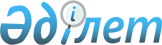 Об определении спроса и предложения на общественные работы, утверждении перечня организаций, видов, объемов, конкретных условий общественных работ, размеров оплаты труда участников и источников их финансирования по Астраханскому району на 2015 годПостановление акимата Астраханского района Акмолинской области от 23 декабря 2014 года № 439. Зарегистрировано Департаментом юстиции Акмолинской области 8 января 2015 года № 4570      Примечание РЦПИ.

      В тексте документа сохранена пунктуация и орфография оригинала.

      В соответствии со статьей 20 Закона Республики Казахстан от 23 января 2001 года «О занятости населения», акимат Астраханского района ПОСТАНОВЛЯЕТ:



      1. Определить спрос и предложение на общественные работы по Астраханскому району на 2015 год, согласно приложению.



      2. Утвердить прилагаемый перечень организаций, виды, объемы, конкретные условия общественных работ, размеры оплаты труда участников и источники их финансирования.



      3. Контроль за исполнением настоящего постановления возложить на заместителя акима Астраханского района Кожахмет М.К.



      4. Настоящее постановление вступает в силу со дня государственной регистрации в Департаменте юстиции Акмолинской области и вводится в действие со дня официального опубликования.      Аким Астраханского района                  Т.Ерсеитов      СОГЛАСОВАНО      Начальник Республиканского

      Государственного учреждения

      «Объединенный отдел по делам

      обороны Астраханского района

      Акмолинской области»                       М.Ильдетаев      Прокурор

      Астраханского района

      советник юстиции                           К.Ергусаев      Первый заместитель

      районного филиала

      партии «Нұр Отан»                          Л.Мартыновская      Руководитель

      Государственного учреждения

      «Управление юстиции

      Астраханского района

      Департамента юстиции

      Акмолинской области

      Министерства юстиции

      Республики Казахстан»                      С.Шойбеков      Начальник отдела

      внутренних дел

      Астраханского района

      Департамента внутренних

      дел Акмолинской области

      Министерства внутренних дел

      Республики Казахстан                       А.Акмаганбетов

Приложение      

к постановлению акимата

Астраханского района 

от 23 декабря 2014 года

№ 439          

Спрос и предложение на общественные работы по Астраханскому району на 2015 год

УТВЕРЖДЕНО     

постановлением акимата

Астраханского района 

от 23 декабря 2014 года

№ 439        

Перечень организаций, виды, объемы и конкретные условия общественных работ, размеры оплаты труда участников и источники их финансирования по Астраханскому району на 2015 годпродолжение таблицы:
					© 2012. РГП на ПХВ «Институт законодательства и правовой информации Республики Казахстан» Министерства юстиции Республики Казахстан
				№Перечень организацийСпросПредложение1Государственное учреждение «Аппарат акима Астраханского сельского округа Астраханского района»34342Государственное учреждение «Аппарат акима Жалтырского сельского округа Астраханского района»25253Государственное учреждение «Аппарат акима Староколутонского сельского округа Астраханского района»14144Государственное учреждение «Аппарат акима Кызылжарского сельского округа Астраханского района»14145Государственное учреждение «Аппарат акима Новочеркасского сельского округа Астраханского района»14146Государственное учреждение «Аппарат акима Николаевского сельского округа Астраханского района»14147Государственное учреждение «Аппарат акима Колутонского сельского округа Астраханского района»10108Государственное учреждение «Аппарат акима Есильского сельского округа Астраханского района»10109Государственное учреждение «Аппарат акима Первомайского сельского округа Астраханского района»141410Государственное учреждение «Аппарат акима Бесбидаикского сельского округа Астраханского района"6611Государственное учреждение «Аппарат акима Острогорского сельского округа Астраханского района»6612Государственное учреждение «Аппарат акима Жарсуатского сельского округа Астраханского района»3313Государственное учреждение «Аппарат акима села Каменка Астраханского района»3314Государственное учреждение «Аппарат акима Узункольского сельского округа Астраханского района»3315Государственное учреждение «Аппарат акима Астраханского района»2216Государственное учреждение «Объединенный отдел по делам обороны Астраханского района Акмолинской области»2217Государственное учреждение «Отдел образования» Астраханского района2218Государственное учреждение «Отдел занятости и социальных программ» Астраханского района2219Государственное учреждение «Отдел культуры и развития языков» Астраханского района2220Государственное учреждение «Отдел внутренней политики» Астраханского района1121Государственное учреждение «Отдел физической культуры и спорта» Астраханского района1122Государственное учреждение «Управление юстиции Астраханского района Департамента юстиции Акмолинской области Министерства юстиции Республики Казахстан2223Государственное учреждение «Отдел внутренних дел Астраханского района Департамента внутренних дел Акмолинской области Министерства внутренних дел Республики Казахстан»1124Астраханский районный филиал Акмолинской области общественного объединения «Партия «Нұр Отан»2225Государственное учреждение «Отдел земельных отношений» Астраханского района2226Государственное учреждение «Прокуратура Астраханского района»11ИТОГО:190190№Перечень организацийВиды общественных работОбъемы общественных работ1.Государственное учреждение «Аппарат акима Астраханского сельского округа Астраханского района»Подворный обход населения

 

Оказание помощи в проведении работы по благоустройству и очистке территорий, озеленение районного центра2055 дворов

 

 

276000 квадратных метров2Государственное учреждение «Аппарат акима Жалтырского сельского округа Астраханского района»Подворный обход населения

 

Оказание помощи в проведении работы по благоустройству и очистке территорий, озеленение населенных пунктов округа1702 дворов

 

 

240000 квадратных метров3Государственное учреждение «Аппарат акима Староколутонского сельского округа Астраханского района»Оказание помощи в проведении работы по благоустройству и очистке территорий, озеленение населенных пунктов округа168000 квадратных метров4Государственное учреждение «Аппарат акима Кызылжарского сельского округа Астраханского района»Оказание помощи в проведении работы по благоустройству и очистке территорий, озеленение населенных пунктов округа168000 квадратных метров5Государственное учреждение «Аппарат акима Новочеркасского сельского округа Астраханского района»Оказание помощи в проведении работы по благоустройству и очистке территорий, озеленение населенных пунктов округа168000 квадратных метров6Государственное учреждение «Аппарат акима Николаевского сельского округа Астраханского района»Оказание помощи в проведении работы по благоустройству и очистке территорий, озеленение населенных пунктов округа168000 квадратных метров7Государственное учреждение «Аппарат акима Колутонского сельского округа Астраханского района»Оказание помощи в проведении работы по благоустройству и очистке территорий, озеленение населенных пунктов округа120000 квадратных метров8Государственное учреждение «Аппарат акима Есильского сельского округа Астраханского района»Оказание помощи в проведении работы по благоустройству и очистке территорий, озеленение населенных пунктов округа120000 квадратных метров9Государственное учреждение «Аппарат акима Первомайского сельского округа Астраханского района»Оказание помощи в проведении работы по благоустройству и очистке территорий, озеленение населенных пунктов округа168000 квадратных метров10Государственное учреждение «Аппарат акима Бесбидаикского сельского округа Астраханского района"Оказание помощи в проведении работы по благоустройству и очистке территорий, озеленение населенных пунктов округа72000 квадратных метров11Государственное учреждение «Аппарат акима Острогорского сельского округа Астраханского района»Оказание помощи в проведении работы по благоустройству и очистке территорий, озеленение населенных пунктов округа72000 квадратных метров12Государственное учреждение «Аппарат акима Жарсуатского сельского округа Астраханского района»Оказание помощи в проведении работы по благоустройству и очистке территорий, озеленение населенных пунктов округа36000 квадратных метров13Государственное учреждение «Аппарат акима села Каменка Астраханского района»Оказание помощи в проведении работы по благоустройству и очистке территорий, озеленение населенных пунктов округа36000 квадратных метров14Государственное учреждение «Аппарат акима Узункольского сельского округа Астраханского района»Оказание помощи в проведении работы по благоустройству и очистке территорий, озеленение населенных пунктов округа36000 квадратных метров15Государственное учреждение «Аппарат акима Астраханского района»Оказание помощи в технической обработке документации4800 документов16Государственное учреждение «Объединенный отдел по делам обороны Астраханского района Акмолинской области»Оказание помощи в технической обработке документации4800 документов17Государственное учреждение «Отдел образования» Астраханского районаОказание помощи в технической обработке документации4800 документов18Государственное учреждение «Отдел занятости и социальных программ» Астраханского районаОказание помощи в технической обработке документации4800 документов19Государственное учреждение «Отдел культуры и развития языков» Астраханского районаОказание помощи в технической обработке документации4800 документов20Государственное учреждение «Отдел внутренней политики» Астраханского районаОказание помощи в технической обработке документации2400 документов21Государственное учреждение «Отдел физической культуры и спорта» Астраханского районаОказание помощи в технической обработке документации2400 документов22Государственное учреждение «Управление юстиции Астраханского района Департамента юстиции Акмолинской области Министерства юстиции Республики КазахстанОказание помощи в технической обработке документации2400 документов23Государственное учреждение «Отдел внутренних дел Астраханского района Департамента внутренних дел Акмолинской области Министерства внутренних дел Республики Казахстан»Оказание помощи в технической обработке документации2400 документов24Астраханский районный филиал Акмолинской области общественного объединения «Партия «Нұр Отан»Оказание помощи в технической обработке документации2400 документов25Государственное учреждение «Отдел земельных отношений» Астраханского районаОказание помощи в технической обработке документации2400 документов26Государственное учреждение «Прокуратура Астраханского района»Оказание помощи в технической обработке документации2400 документовКонкретные условия общественных работРазмер оплаты труда участниковИсточники финансированияСпрос на общественные работыПредложения на общественные работыСогласно договору, заключенного в соответствии с действующим трудовым законодательствомминимальная заработная платаРайонный бюджет9

 

 

259

 

 

25Согласно договору, заключенного в соответствии с действующим трудовым законодательствомминимальная заработная платаРайонный бюджет5

 

205

 

20Согласно договору, заключенного в соответствии с действующим трудовым законодательствомминимальная заработная платаРайонный бюджет1414Согласно договору, заключенного в соответствии с действующим трудовым законодательствомминимальная заработная платаРайонный бюджет1414Согласно договору, заключенного в соответствии с действующим трудовым законодательствомминимальная заработная платаРайонный бюджет1414Согласно договору, заключенного в соответствии с действующим трудовым законодательствомминимальная заработная платаРайонный бюджет1414Согласно договору, заключенного в соответствии с действующим трудовым законодательствомминимальная заработная платаРайонный бюджет1010Согласно договору, заключенного в соответствии с действующим трудовым законодательствомминимальная заработная платаРайонный бюджет1010Согласно договору, заключенного в соответствии с действующим трудовым законодательствомминимальная заработная платаРайонный бюджет1414Согласно договору, заключенного в соответствии с действующим трудовым законодательствомминимальная заработная платаРайонный бюджет66Согласно договору, заключенного в соответствии с действующим трудовым законодательствомминимальная заработная платаРайонный бюджет66Согласно договору, заключенного в соответствии с действующим трудовым законодательствомминимальная заработная платаРайонный бюджет33Согласно договору, заключенного в соответствии с действующим трудовым законодательствомминимальная заработная платаРайонный бюджет33Согласно договору, заключенного в соответствии с действующим трудовым законодательствомминимальная заработная платаРайонный бюджет33Согласно договору, заключенного в соответствии с действующим трудовым законодательствомминимальная заработная платаРайонный бюджет22Согласно договору, заключенного в соответствии с действующим трудовым законодательствомминимальная заработная платаРайонный бюджет22Согласно договору, заключенного в соответствии с действующим трудовым законодательствомминимальная заработная платаРайонный бюджет22Согласно договору, заключенного в соответствии с действующим трудовым законодательствомминимальная заработная платаРайонный бюджет22Согласно договору, заключенного в соответствии с действующим трудовым законодательствомминимальная заработная платаРайонный бюджет22Согласно договору, заключенного в соответствии с действующим трудовым законодательствомминимальная заработная платаРайонный бюджет11Согласно договору, заключенного в соответствии с действующим трудовым законодательствомминимальная заработная платаРайонный бюджет11Согласно договору, заключенного в соответствии с действующим трудовым законодательствомминимальная заработная платаРайонный бюджет22Согласно договору, заключенного в соответствии с действующим трудовым законодательствомминимальная заработная платаРайонный бюджет11Согласно договору, заключенного в соответствии с действующим трудовым законодательствомминимальная заработная платаРайонный бюджет22Согласно договору, заключенного в соответствии с действующим трудовым законодательствомминимальная заработная платаРайонный бюджет22Согласно договору, заключенного в соответствии с действующим трудовым законодательствомминимальная заработная платаРайонный бюджет11